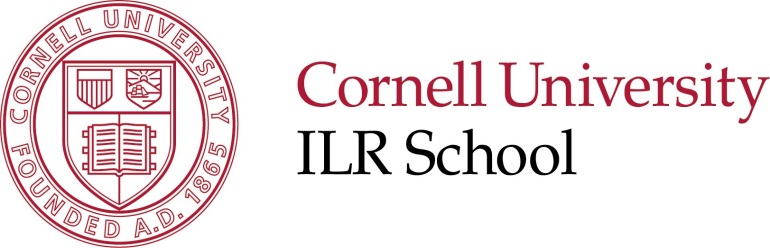 TO:	ILR Faculty and Undergraduate StudentsFROM:	Martin T. Wells, Director of ResearchDATE:	February 5, 2018SUBJECT:	ILR Undergraduate Research Fellows ProgramsThe Undergraduate Research Fellows Program provides undergraduates with the opportunity to work with a professor during summer 2019 or academic year 2019-2020.  This program was developed in response to numerous requests we have received from undergraduates for research opportunities and in the hope that it will facilitate one-on-one student/faculty interactions.  Summer Research FellowsSummer Research Fellows will have the opportunity to engage in independent research under faculty members’ guidance or serve as research assistants for faculty members during the summer of 2019.  Students participating in this program will receive summer funding up to a maximum of $3,800 to cover living expenses during a 10-week period and the summer self-help component of financial aid packages.Academic Year Research FellowsAcademic Research Fellows will have the opportunity to serve as research assistants for faculty members during the 2019-2020 academic year.  Students participating in this program will receive hourly pay of $13 per hour up to a maximum of $1,200 per semester.  Awards will be made on a one semester basis with renewal possible for the second semester.  Students may not earn credit for the research project during the semester or year they are being paid as a research assistant.Application ProceduresCurrent ILR sophomores or juniors will be given first priority for the program.  ILR freshmen are also eligible to apply.  Interested students should seek out faculty members who are willing to serve as supervisors of their independent research and/or to employ them as research assistants.  Faculty members are also encouraged to seek out students with whom they would like to work.  When the matches are made, the attached application form and requested documentation should be submitted to my assistant, Kathy Roberts, in 291 Ives, by March 23, 2019.  Award notifications will be announced the beginning of April.  Faculty members may submit with no more than one student for the summer and no more than one student for the academic year. ILR Faculty and Undergraduate StudentsPage 2The criteria used in selecting participants will be: 1) the academic record of the student; 2) for research assistants, the extent to which the faculty member’s description of the activities the student will perform as a research assistant suggests that the student will have a meaningful exposure to the research process and, for independent studies, the quality of the project proposed; 3) the track record of the faculty member in supervising student research and/or student research assistants; and 4) a letter of recommendation in support of the student from the faculty member who is supervising the research.  This may be supplemented by an additional letter from another ILR School Faculty member if desired (for example, if the professor who will be supervising the project is not familiar with the student’s performance in class).  The ILR Faculty Research committee will evaluate the applications and make the awards.MTW/klrAPPLICATIONILR Undergraduate Research Fellows Program—2019-2020Name:			E-Mail Address:			Campus Address:			Campus Telephone:			Year at ILR (check 1)	Sophomore				Junior				Freshman				Professor who will supervise you:			Project Title:			Application is for:	Summer 2019				Academic Year 2019-2020:					FALL 2019 						SPRING 2020 	Students who wish to propose independent research activities (Summer Research Fellows only) should attach to this application the following below:a brief (one or two page) description of the topic they wish to study and how they plan to address this topic;a brief statement indicating why they want to do an independent study;a letter supporting the application from their faculty advisor, including a statement of why this student is especially deserving of support; and a copy of the student’s transcript (through the fall semester of 2016).Students who will work with a faculty member as a research assistant should attach to this application the following below:a brief (one or two page) description of the research project the faculty member is working on and the specific types of research activities in which the student will be engaged.  This statement should be signed by the student;  a letter supporting the applicant, including a statement of why this student is especially deserving of support;a statement from the student indicating why he or she wants to be a research assistant; anda copy of the student’s transcript (through the fall semester of 2016).Applications should be submitted to my assistant, Kathy Roberts, in 291 Ives Hall, by March 23, 2019.  If students or faculty members have any questions about the program, please contact Professor Wells at mtw1@cornell.edu.MEMORANDUM1190 Comstock Hall  Phone: (607) 255-8801  Fax: (607) 255-4496E-mail: mtw1@cornell.edu